АДМИНИСТРАЦИЯ 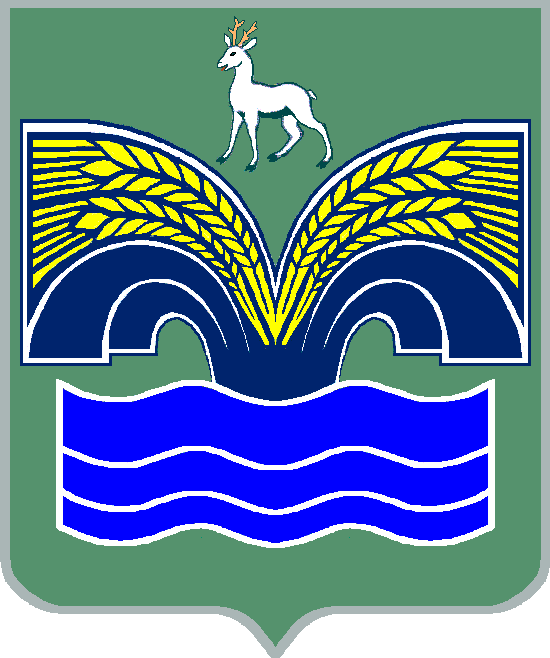 СЕЛЬСКОГО ПОСЕЛЕНИЯ СТАРАЯ БИНАРАДКАМУНИЦИПАЛЬНОГО РАЙОНА КРАСНОЯРСКИЙ САМАРСКОЙ ОБЛАСТИПОСТАНОВЛЕНИЕот 15 ноября 2018 года № 69О внесении изменений в состав комиссии по соблюдению требований к служебному поведению муниципальных служащих и урегулированию конфликта интересов в Администрации сельского поселения Старая Бинарадка муниципального района Красноярский Самарской областиВ целях актуализации муниципальных правовых актов сельского поселения Старая Бинарадка муниципального района Красноярский Самарской области о противодействии коррупции, администрация сельского поселения Старая Бинарадка муниципального района Красноярский Самарской области ПОСТАНОВЛЯЕТ:1. Внести в состав комиссии по соблюдению требований к служебному поведению муниципальных служащих и урегулированию конфликта интересов в Администрации сельского поселения Старая Бинарадка муниципального района Красноярский Самарской области, утвержденный постановлением Администрации сельского поселения Старая Бинарадка муниципального района Красноярский Самарской области от 15.01.2016 № 2, изменение, изложив его в следующей редакции:«СОСТАВкомиссии по соблюдению требований к служебному поведению муниципальных служащих и урегулированию конфликта интересов в Администрации сельского поселения Старая Бинарадка муниципального района Красноярский Самарской области2. Опубликовать настоящее постановление в газете «Красноярский вестник».3. Настоящее решение вступает в силу со дня его подписания.Глава сельского поселения Старая Бинарадкамуниципального района Красноярский  Самарской области							О.Ю. Худяков ХудяковОлег ЮрьевичГлава сельского поселения Старая Бинарадка, председатель комиссии;ПортынинаМарина Александровнаспециалист 2 категории Администрации сельского поселения Старая Бинарадка, секретарь комиссии;Беляева Светлана Юрьевнаспециалист 2 категории - главный бухгалтер Администрации сельского поселения Старая Бинарадка;ЧувашеваЕлена ЮрьевнаСпециалист 2 категории Администрации сельского поселения Старая Бинарадка